W SWIECIE MUZYKI – J.ANGIELSKIZABAWY Z JĘZYKIEM ANGIELSKIMhttps://www.youtube.com/watch?v=-FWCvEqLCkIhttps://www.youtube.com/watch?v=3ogepZsCnbY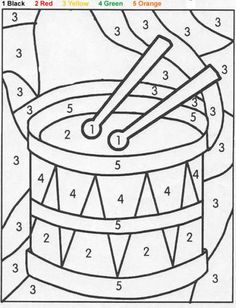 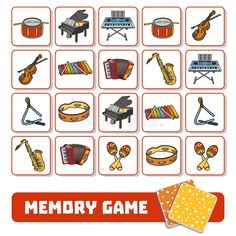 LICZYMY PO ANGIELSKU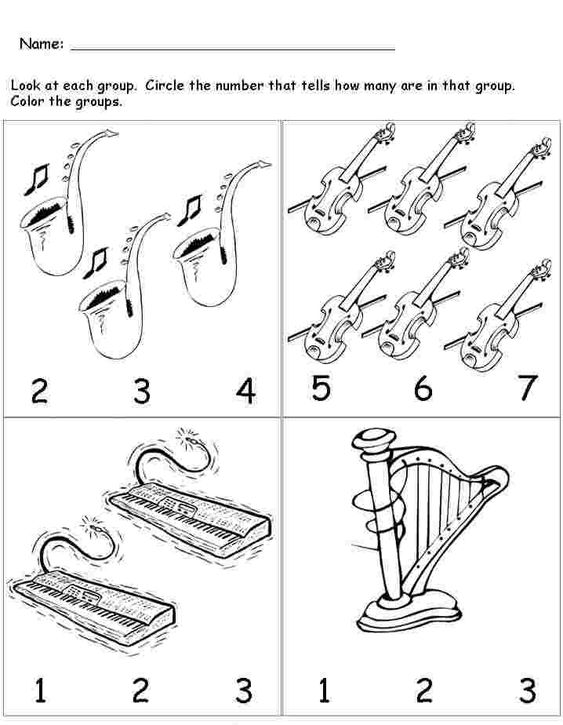 